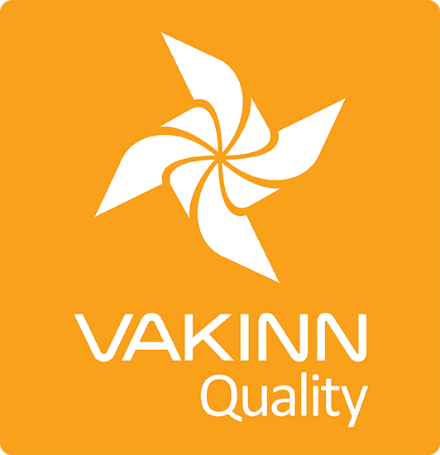 Travel Agencies Specific Quality Criteria  no. 211 - Checklist4th edition 2018Self assessment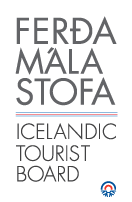 In 4th edition the specific quality criteria is based on self-assessment checklists that applicants/participants complete themselves.  The applicable criteria must be completely fulfilled. A clear explanation of how each criterion is fulfilled must be given with reference to appropriate documentation e.g. employee handbook/quality manual, safety plans, photos etc. Random and/or criteria will be verified by the auditor.  211-1SafetyYesN/AHow fulfilled/explanation211-1.1The company has written safety plans covering all tours and services offered to customers. 211-1.2Safety plans are reviewed at least once a year.211-1.3Employees are briefed on safety plans every year. The briefing is done according to a written procedure.211-1.4The company ensures that employees operate according to safety plans. This is for example stated in employment contracts andsubcontracting agreements.211-1.5The company ensures that contingency plans are at hand on everytour.  211-1.6The company gathers information on safety plans of suppliers. This is done according to a written procedure.211-1.7Customers are reminded of responsible behaviour towards the environment.211-2 Cooperation with Suppliers/PartnersYesN/A How fulfilled/explanation 211-2.1The company verifies that suppliers have all necessary licenses for their services. This is done according to a written procedure.211-2.2As a rule, the company visits suppliers and service providers to learn how their operations are conducted.211-2.3The travel agency has written procedures on how to respond to changes in products or services that are provided by suppliers and partners.211-2.4The travel agency emphasizes doing business with accommodations that have been verified by Vakinn or another independent quality control system.211-2.5The travel agency emphasizes doing business with activity providers that have been verified by Vakinn or another independent quality control system.211-2.6Regular surveys are conducted among the clients to check their opinions on the performance of suppliers and service providers; ideas on how performance could be improved are forwarded when required.211-2.7The travel agency requires that all vehicles provided by suppliers/service providers must be up to the standards of Vakinn quality criteria.211-2.8The travel agency introduces the Vakinn quality system to Icelandic cooperating parties and encourages them to obtain a quality certification from Vakinn or another recognised quality control system.